О назначении публичных слушанийпо рассмотрению проекта планировки территории,совмещенного с проектом межевания территорииВ соответствии со статьей 28 Федерального закона от 06.10.2003 № 131-ФЗ «Об общих принципах организации местного самоуправления в Российской Федерации», статьями 43, 45, 46 Градостроительного кодекса Российской Федерации, Положением «О порядке организации и проведения публичных слушаний, общественных обсуждений в муниципальном образовании Лабазинский сельсовет Курманаевского района» (утверждено решением Совета депутатов от 09.07.2018 № 93), Уставом МО Лабазинский сельсовет, указом Губернатора Оренбургской области от 17.03.2020 № 112-ук "О мерах по противодействию распространению в Оренбургской области новой коронавирусной инфекции (2019-nCoV)" и на основании постановления администрации Лабазинского сельсовета от 10.03.2020 № 20-п «О назначении публичных слушаний по рассмотрению проекта планировки территории, совмещенного с проектом межевания территории»:1. Провести публичные слушания по проекту планировки территории, совмещенного с проектом межевания территории, находящейся по адресу: Оренбургская область, Курманаевский район, Лабазинский сельсовет для проектирования и строительства объекта АО «Оренбургнефть»: 6057П «Строительство инфраструктуры для запуска скважин в фонд ППД 2019-2020гг.(РИТС-3)» на территории МО Лабазинский сельсовет согласно приложению среди населения села Лабазы 14.07.2020 года в 16-00 часов в здании администрации Лабазинского сельсовета по адресу: Оренбургская область, Курманаевский район, село Лабазы, улица Ленина, 61.2. Возложить подготовку и проведение публичных слушаний по данному проекту на оргкомитет в количестве 3-х человек в следующем составе:1) Гриднева Е.Н. – заведующая Лабазинским детским садом, депутат сельсовета (по согласованию);2) Позорова Н.М. – пенсионерка, депутат сельсовета (по согласованию);3) Шошина О.Ф. – делопроизводитель администрации.3. Демонстрационные материалы по рассмотрению проекта планировки 
АО «Оренбургнефть»: 6057П «Строительство инфраструктуры для запуска скважин в фонд ППД 2019-2020гг.(РИТС-3)» на территории МО Лабазинский сельсовет будут представлены по адресу: Оренбургская область, Курманаевский район, село Лабазы, улица Ленина, 61, кабинет № 4.4. Настоящее постановление вступает в силу после официального опубликования и подлежит размещению на официальном сайте МО Лабазинский сельсовет http://labaz-adm.ru/.5. Контроль за настоящим постановлением оставляю за собой.Глава муниципального образования                                       В.А. ГражданкинРазослано: в дело, прокурору района, ООО «СамараНИПИнефть»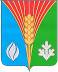 АдминистрацияМуниципального образованияЛабазинский сельсоветКурманаевского районаОренбургской областиПОСТАНОВЛЕНИЕ07.07.2020 № 73-п